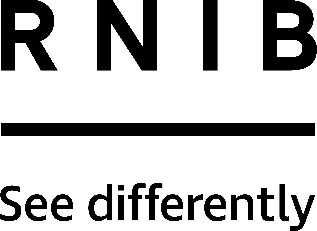 Talking Tins (DK90RED, DK141, DK142)Thank you for purchasing from RNIB. In the unlikely event the item is unsuitable, please contact us within 14 days of receipt to obtain your returns number. To ensure your return goes smoothly, the item and all components must be in as new condition and packed in its original, undamaged packaging. For further details and guidance on returning faulty items, please see the Terms and conditions of sale and How to contact RNIB sections of this instruction manual.Please retain these instructions for future reference. These instructions are also available in other formats. General descriptionTalking Tins is a product designed to help identify the contents of tinned food and various other household objects. Simply record a message by speaking in to the talking tin's speaker, attach it to a tin of food, bottle or household spray and press the play button to hear your recorded message.This product comes in the form of a yellow or red magnetic cap that sits on top of any sized steel tin. The cap allows you to record a voice message (up to 20 seconds on the yellow model and up to 40 seconds recording time on the red version).Items supplied with the Talking TinsStarter pack:DK141: Three yellow magnetic caps, one elastic strap and one metal adapter (up to 20 seconds recording time).DK90RED: Three red magnetic caps, one elastic strap and one metal adapter (up to 40 seconds recording time).Single Talking Tin:DK142: One yellow magnetic cap, one elastic strap and one metal adapter (up to 20 seconds recording time).OrientationTopPlace the yellow or red cap in front of you with the recessed semi-circle facing upwards and furthest away from you. In the recessed part of the cap is a large black raised button with a tactile dot. Press this Play button to play your message.Towards the right-hand side of the Play button are a series of holes that make up the speaker grille.Directly below the Play button is a raised semi-circular area, which contains a small hole (microphone) and a red LED light (which illuminates when a message is recording or playing).There are two small raised buttons within this area, one to the left and the other to the right of the semi-circular area. These are the Record buttons. These need to be pressed and held together in order to record your message. (This has been done to protect the recording from accidental erasure).BottomTurn the cap over to reveal a U-shaped loop on the bottom, which is the magnetic part and is also used to thread the elastic strap when using with bottles or tinned cans. The battery compartment is located underneath the U-shaped magnet. For details on changing the batteries refer to the Battery replacement section.Please note: DK90RED (red talking tin) has a Lock switch. With the back of the cap facing towards you and the U-shaped magnet positioned in a U-shape, the switch is located to the right. Slide the switch down to lock, which protects the message you have recorded. Slide up to unlock. If locked, you will not be able to record a message.Getting startedBefore using this product, the batteries need to be activated. To do this pull the plastic strip out from the underside of the cap. The cap is now ready for use.Please note: If using the DK90RED talking tin ensure that the Lock switch is set to the unlock position before recording.The cap fits magnetically on the top of any standard size steel tin can, including ring pull types.Using the productRecording a message Press and hold both the Record buttons and the red light will illuminate indicating that recording has begun. Record your message stating the contents of the tin and it's “use by” date or any other kind of relevant message, such as important dates or telephone numbers, shopping list and so on. Speak clearly when recording your message, at a distance of approximately six inches. Release the buttons when you have finished recording.To protect the recording, move the Lock switch to the lock (down) position (on DK90RED model).Play messagePress the Play button to hear your message. The red light indicator will flash during message playback.Your message can be up to 20 seconds long on the yellow talking tin (DK141 and DK142) or up to 40 seconds long on the red talking tin (DK90RED). It can be re-recorded as many times as you wish and new recorded messages will replace the previous messages recorded.Additional attachmentsThe elastic strap passes through the loop under the slightly raised U-shape on the rear of the cap and fastens with velcro at each end. The strap allows you to attach the cap to different shaped objects such as bottles and household sprays.The cap will secure itself onto the metallic adapter magnetically, in the same way as it sits on top of a tin can. Perfect for storage jars, boxes and containers. The adapter is adhesive, so the backing paper needs to be removed before it can be stuck onto the required object.Battery replacementPlease note: Some sighted assistance may be required when changing the battery.This product uses three AG13 button cell batteries. Please note: RNIB does not guarantee batteries.Remove the U-shaped magnet on the back by removing the three screws with a small Phillips screwdriver.Then remove the one screw holding the battery compartment cover and take it away from the Talking Tin.Replace the batteries with the negative (flat) end of the battery positioned against the spring, and all of the batteries facing in the same direction and re-assemble the battery compartment.How to contact RNIBPhone: 0303 123 9999Email: shop@rnib.org.ukAddress: RNIB, Midgate House, Midgate, Peterborough PE1 1TNOnline Shop: shop.rnib.org.ukEmail for international customers: exports@rnib.org.uk Terms and conditions of saleThis product is guaranteed from manufacturing faults for 12 months from the date of purchase.  If you have any issues with the product and you did not purchase directly from RNIB then please contact your retailer in the first instance. For all returns and repairs contact RNIB first to get a returns authorisation number to help us deal efficiently with your product return. You can request full terms and conditions from RNIB or view them online. RNIB Enterprises Limited (with registered number 0887094) is a wholly owned trading subsidiary of the Royal National Institute of Blind People ("RNIB"), a charity registered in England and Wales (226227), Scotland (SCO39316) and Isle of Man (1109). RNIB Enterprises Limited covenants all of its taxable profits to RNIB.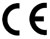 This product is CE marked and fully complies with all applicable EU legislation. 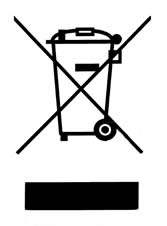 Please do not throw items marked with this symbol in your bin.  Recycle your electricals and electronic devices free at your local recycling centre. Search for your nearest recycling centre by visiting www.recyclenow.com.Why recycle?Unwanted electrical equipment is the UK’s fastest growing type of waste.Many electrical items can be repaired or recycled, saving natural resources and the environment.  If you do not recycle, electrical equipment will end up in landfill where hazardous substances will leak out and cause soil and water contamination – harming wildlife and human health.RNIB are proud to support your local authority in providing local recycling facilities for electrical equipment.To remind you that old electrical equipment can be recycled, it is now marked with the crossed-out wheeled bin symbol. Please do not throw any electrical equipment (including those marked with this symbol) in your bin.What is WEEE?The Waste Electrical or Electronic Equipment (WEEE) Directive requires countries to maximise separate collection and environmentally friendly processing of these items.How are we helping?In the , distributors including retailers must provide a system which allows all customers buying new electrical equipment the opportunity to recycle their old items free of charge. As a responsible retailer, we have met the requirements placed on us by financially supporting the national network of WEEE recycling centres established by local authorities. This is achieved through membership of the national Distributor Take-back scheme (DTS).Date: April 2019.© 2019 Royal National Institute of Blind People.